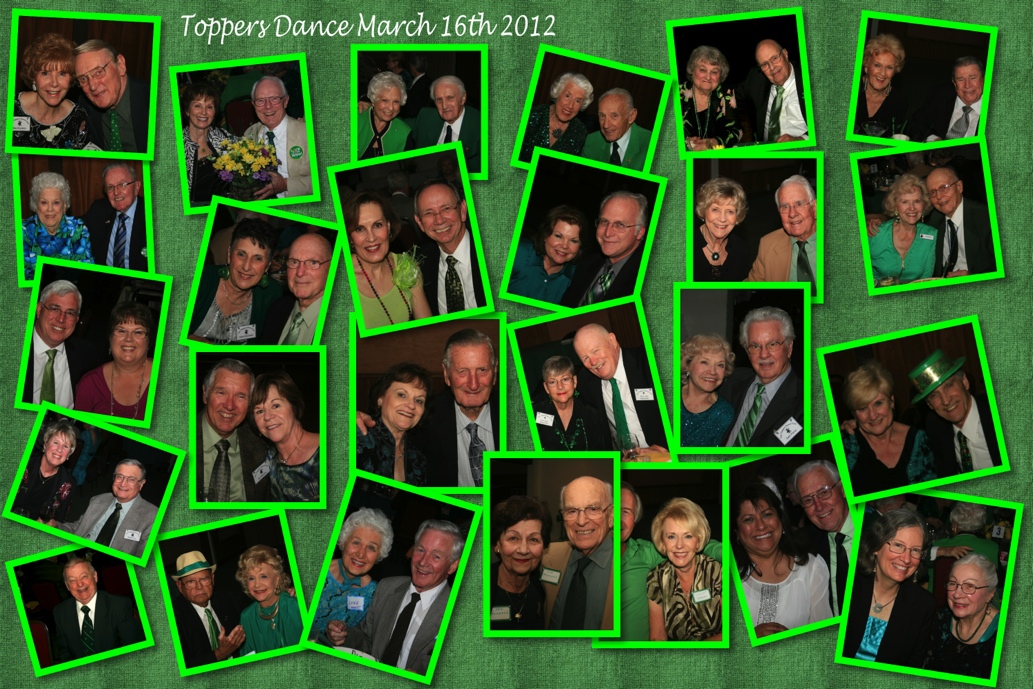 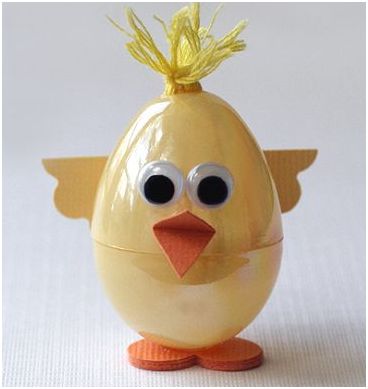 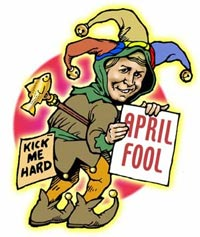 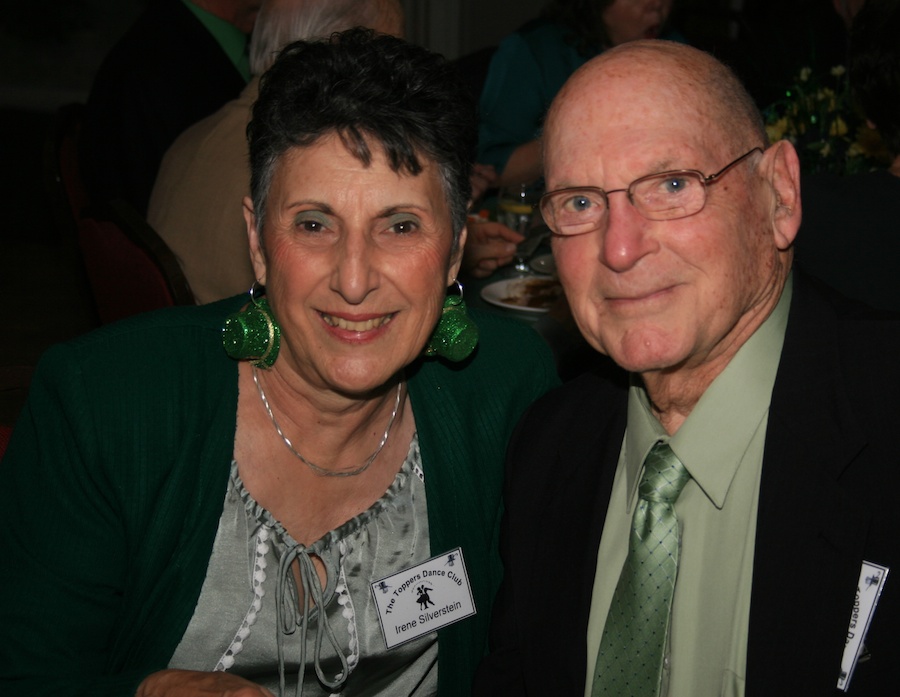 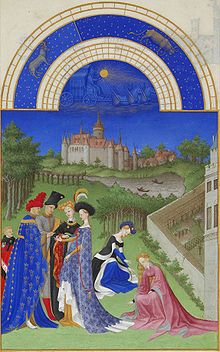 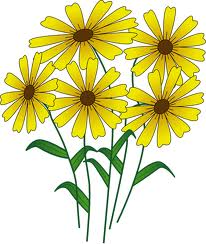 Spotlight On A Topper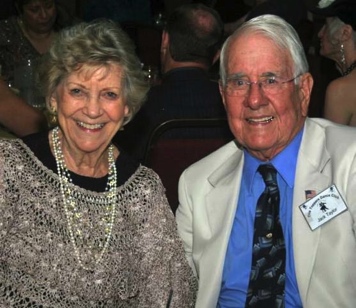 Joyce Rothrock and Jack Taylor 
As reported to Vicky KuhnJack and Joyce have been a couple in Toppers for the past ten years. Jack’s home is on the Canal in Naples Island, Long Beach. Joyce’s home is at the Fountains on Atherton St.in Long Beach.  Although they live in separate homes, they spend time together every day in each other’s home.They enjoy dining in and out. Trying out new restaurants is always fun. Also, they like to celebrate  special occasions at favorite restaurants.Family is very important to both of them  Jack’s family prefers to cook and entertain in Jack’s home.Joyce’s family often plan barbeques and family dinners in their home in Costa Mesa.Joyce has always loved to cook and entertain friends and family at her home.  Dinner parties have always been an important part of her life.Summer fun is patio time together in Naples,watching various kinds of boats, paddle boards, and Gondolas passing by. Brave swimmers can also be observed!The two of them also enjoy theatre, Community Concerts, Long Beach Municipal Band Concerts, and church concerts.  They attend Christ Lutheran Church in Long Beach.Jack practiced Dentistry in Long Beach for 45 years after 3 years as a Naval Dentist. He retired in 1991. He received his Dental Degree from USC.GO TROJANS!!  They don’t plan any Saturday activity during football season!!Joyce taught Elementary Education in Minnesota and  Long Beach for nearly 30 years.  She was educated at Moorhead State University, Long Beach State University, completing a  Masters Degree in Education from St. Thomas at St. Paul, Minnesota. She also retired in 1991.Because they both have experienced many immediate family losses in their lives, each day is truly a blessing, and families and friends are so very, very special!  We say thank you everyday for our love relationship!Topper’s Dances and meeting new couples, is truly an appreciated happening! Joyce was a teacher to children who had special needs such as autism and she has applied creative arts such as music, dance and movement in their lives. Dancing Makes You Smarter (Part 1)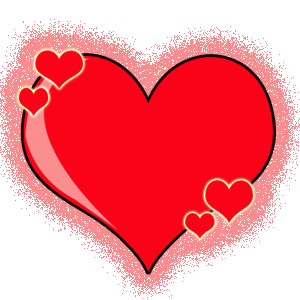 For centuries, dance manuals and other writings have lauded the health benefits of dancing, usually as physical exercise. More recently we've seen research on further health benefits of dancing, such as stress reduction and increased serotonin level, with its sense of well-being.Then most recently we've heard of another benefit: Frequent dancing apparently makes us smarter. A major study added to the growing evidence that stimulating one's mind can ward off Alzheimer's disease and other dementia, much as physical exercise can keep the body fit. Dancing also increases cognitive acuity at all ages. You may have heard about the New England Journal of Medicine report on the effects of recreational activities on mental acuity in aging. Here it is in a nutshell. 
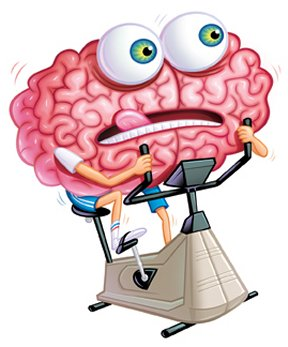 The 21-year study of senior citizens, 75 and older, was led by the Albert Einstein College of Medicine in New York City, funded by the National Institute on Aging, and published in the New England Journal of Medicine. Their method for objectively measuring mental acuity in aging was to monitor rates of dementia, including Alzheimer's disease. The study wanted to see if any physical or cognitive recreational activities influenced mental acuity. They discovered that some activities had a significant beneficial effect. Other activities had none. They studied cognitive activities such as reading books, writing for pleasure, doing crossword puzzles, playing cards and playing musical instruments. And they studied physical activities like playing tennis or golf, swimming, bicycling, dancing, walking for exercise and doing housework. One of the surprises of the study was that almost none of the physical activities appeared to offer any protection against dementia. There can be cardiovascular benefits of course, but the focus of this study was the mind. There was one important exception: the only physical activity to offer protection against dementia was frequent dancing. Reading - 35% reduced risk of dementiaBicycling and swimming - 0%Doing crossword puzzles at least four days a week - 47%Playing golf - 0%Dancing frequently - 76%. Was  the greatest risk reduction of any activity studied, cognitive or physical. Quoting Dr. Joseph Coyle, a Harvard Medical School psychiatrist who wrote an accompanying commentary: "The cerebral cortex and hippocampus, which are critical to these activities, are remarkably plastic, and they rewire themselves based upon their use." And from the study itself, Dr. Katzman proposed these persons are more resistant to the effects of dementia as a result of having greater cognitive reserve and increased complexity of neuronal synapses. Like education, participation in some leisure activities lowers the risk of dementia by improving cognitive reserve. Our brain constantly rewires its neural pathways, as needed. If it doesn't need to, then it won't. More in the next issue…Dance Quotes To Remember…"Beginning dancers prefer to take"intermediate" level classes. Intermediate dancers prefer to take"advanced" level classes.Advanced dancers take private lessons to work on their basics."The March Dance!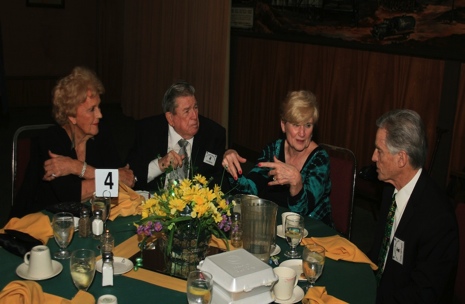 Visiting is underway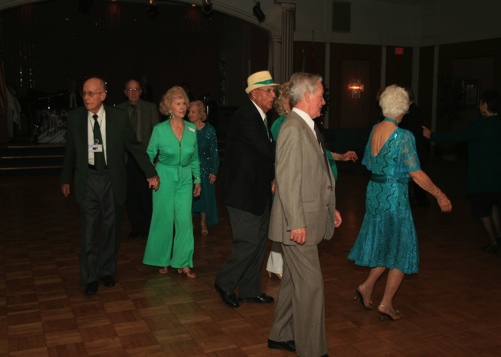 Around and around we go!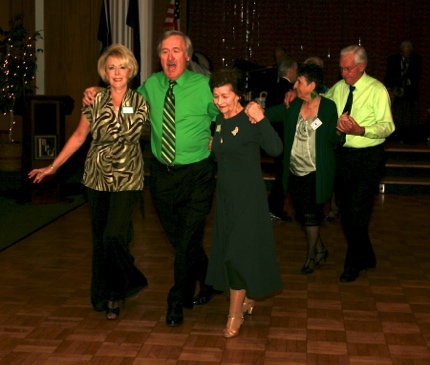 A little polka?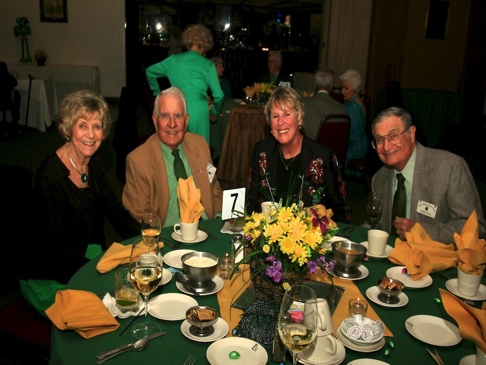 Dinner time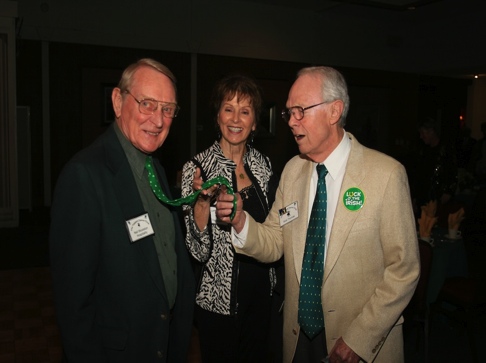 Comparing ties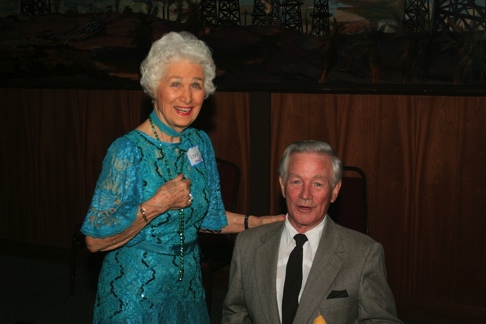 Having a great time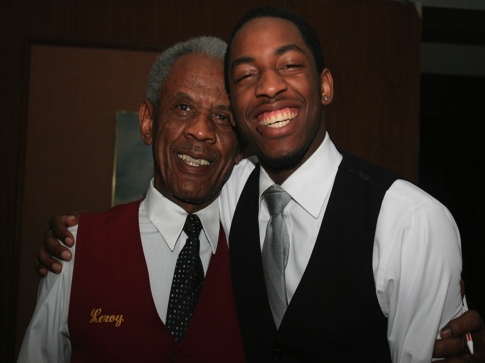 Leroy & Grandson Jonathan